Grupa Krasnale –1 kwietnia 2020r. 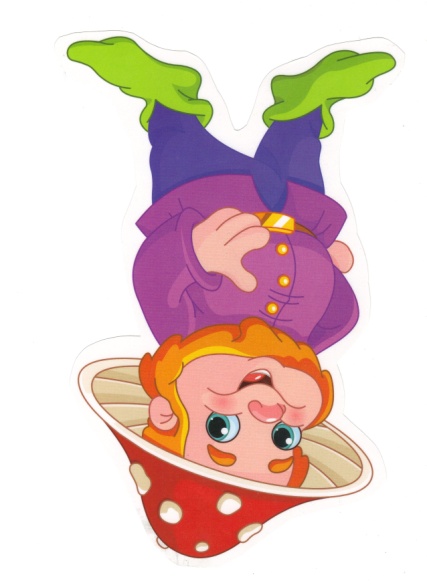    Witam wszystkie Krasnoludki !Temat dnia: Ale jaja!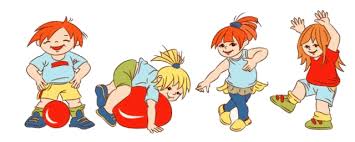  Propozycja zabawy ruchowejGimnastyka z mamą, tatąKoncertMalec siedzi na podłodze, podparty z tyłu dłońmi. Nogi ma ugięte w kolanach. Unosi zgięte nogi i na hasło "bęben!" uderza (lekko!) piętami w podłogę, a na hasło "pianino!" "gra" na niej paluszkami stóp. Może wystukiwać rytm konkretnej piosenki, np. "Wlazł kotek na płotek".
 Wyścig wielbłądówMaluch chodzi na czworakach, ale z wyprostowanymi nogami i wypiętą pupą, która wygląda jak wielbłądzi garb. Jeśli zwierzaków jest więcej, można urządzić wielbłądzie wyścigi. Dla utrudnienia odwzorujcie chód tego zwierzęcia (symetrycznie, czyli najpierw przestawcie lewą rękę i nogę, a później prawą rękę i nogę).Umyjmy teraz rączki z  piosenką:https://www.youtube.com/watch?v=LFHTLaAHJ_c Zajęcie IRodzinka z podwórka – słuchanie wiersza D. Augsburg połączone z zabawą ruchową, dziecko naśladuje jak chodzi kura – kuper wypięty, rączki zgięte w łokciach, chodząc powoli mówi ko, ko, ko, ko. Pisklak chodzi podobnie jak kura tylko szybciej i mówi pi, pi, pi, pi. Kogut wypina pierś i woła Kukuryku!Rodzinka z podwórka Dorota Augsburg 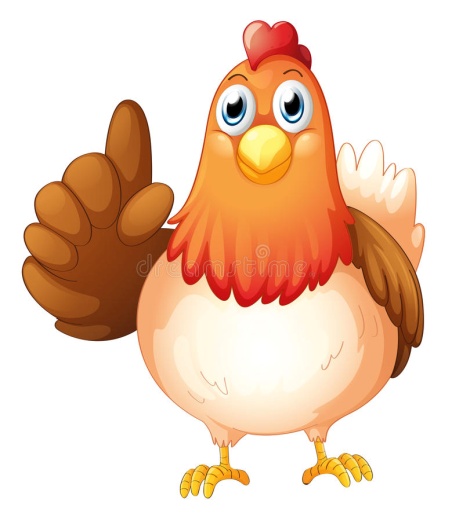 Jestem kurka z podwórka i stroszę piórka. Jestem dumna ze swojego podwórka. Wszyscy mnie podziwiają, bo też jestem świetną mamą. 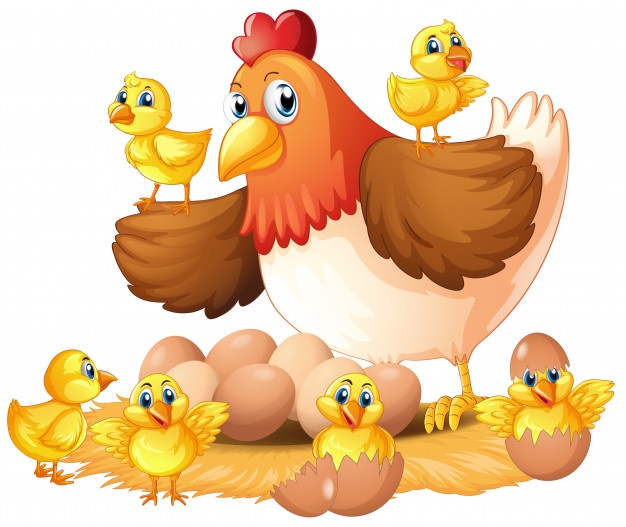 Idą zawsze za mną kurczaczki – żółciutkie pisklaczki. A kogucik zwinnie ziarnka wygrzebuje i kurce je daje. 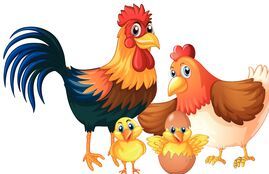 Bo kogut i kurka to rodzinka z podwórka.                        „Kury i kogut” - film edukacyjny dla dzieci – ciekawostki o kurze i kogucie: jak wyglądają, gdzie występują oraz jak żyją na Abc Zabawa:https://www.youtube.com/watch?v=eRXhIPlBwuI Zajęcie IIWysłuchaj piosenki-  Piosenka „Ko Ko Ko” na:https://www.youtube.com/watch?v=VtZk5OSNZgE„Zagubione jajka” – zabawa dydaktyczna. Zagadka                                                    Co to jest ?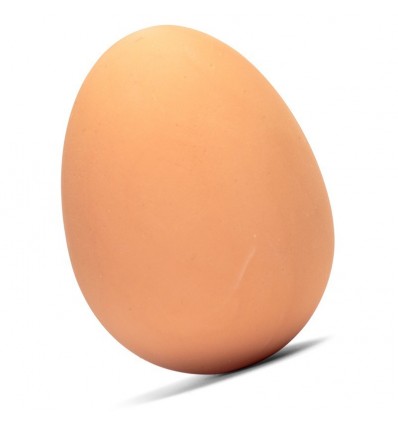 Kura je zniosła, mama przyniosła,
ugotowała i dzieciom podała.Bajka Nie chcę nie będę!Była raz sobie śliczna kurka, która strosząc piórka , wygrzewała się na wiosennym słonku. Kurka wysiadywała jajka, z których lada chwila miały się wykluć małe pisklęta. Nagle jedno jajko wyskoczyło spod skrzydła kury i zaczęło podskakiwać.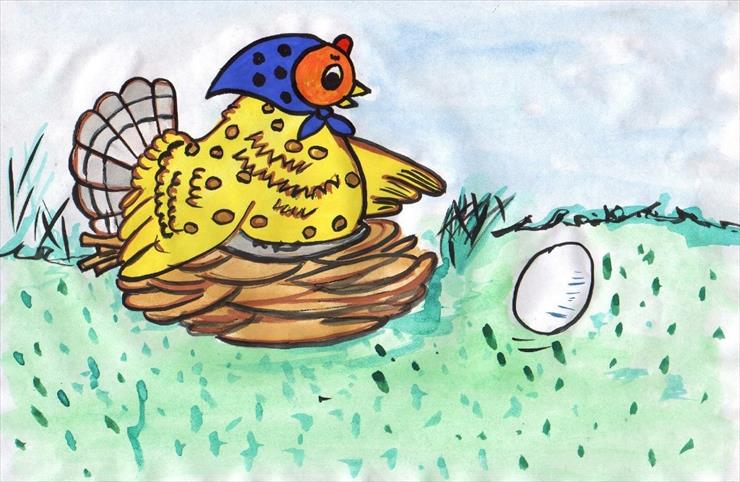  Kura złapała zbiega i włożyła na miejsce. Teraz zaczęła liczyć swoje przyszłe dzieci, lecz kura ciągle się myliła, a to dlatego, że niespokojne jajeczko ciągle podskakiwało, wierciło się i wierciło.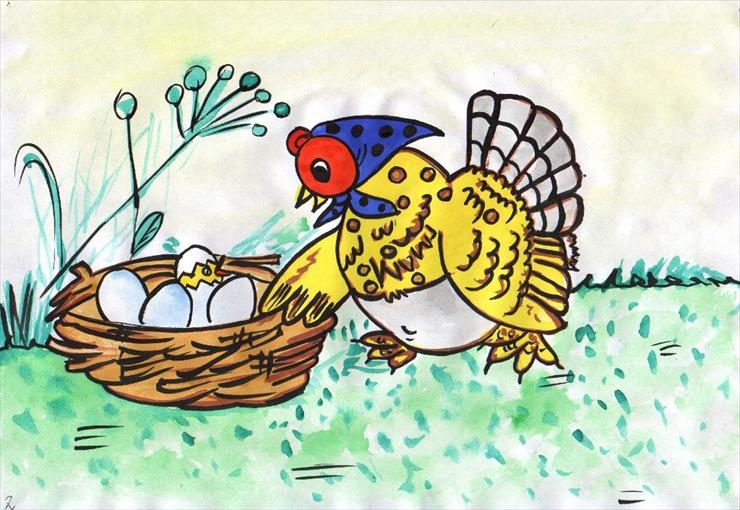 3.Na podwórku pojawił się kogut. -Czyżby się jeszcze nie wykluły?- spytał kogut-Chyba już najwyższy czas! Z gniazda znowu wyturlało się  nieposłuszne jajko. -Proszę zobacz co ono wyprawia! Wykapany ojciec! Powiedziała mama. Wreszcie skorupki zaczęły pękać  i wyskakiwały z nich piękne pisklęta z kolorowymi kokardkami!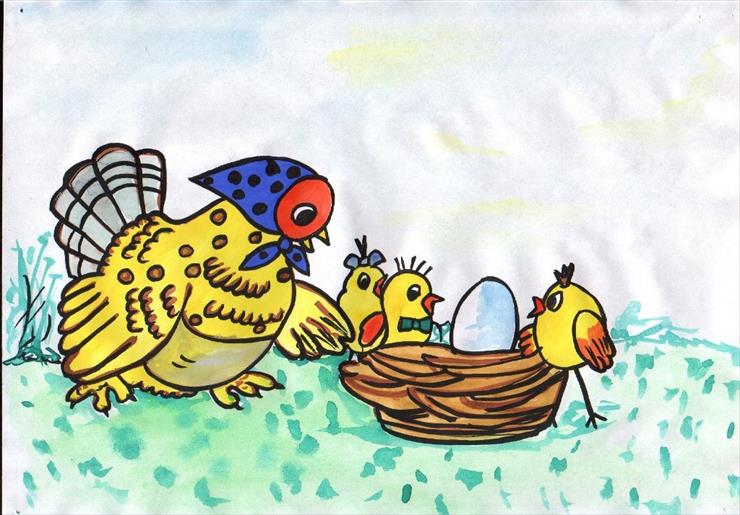 Tylko jedno nie chciało wyjść ze skorupki, mama prosiła je bardzo grzecznie – Proszę wyjdź! , ale ono wcale nie miało zamiaru wyjść ze swojego ,,domku”. No wyjdź już wreszcie zdenerwowała się kura!!! Nagle usłyszała cieniutki głosik ,,Nie chcę nie będę!”, ,,Wcale nie chcę być kurczakiem „- powiedział cieniutki głosik.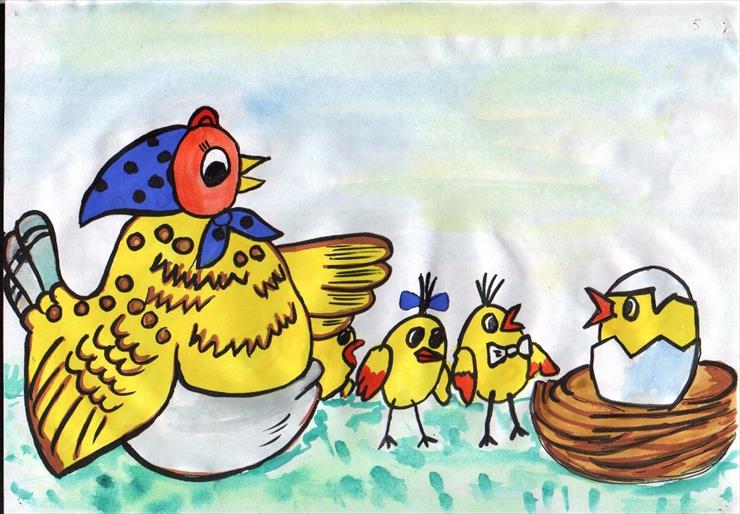 W takim razie my już idziemy szukać pysznych robaczków, a ty tu siedź! Jak powiedziała mama kura i tak zrobiła , poszła z resztą dzieci szukać pysznych przekąsek. Natychmiast na podwórku pojawił się kot.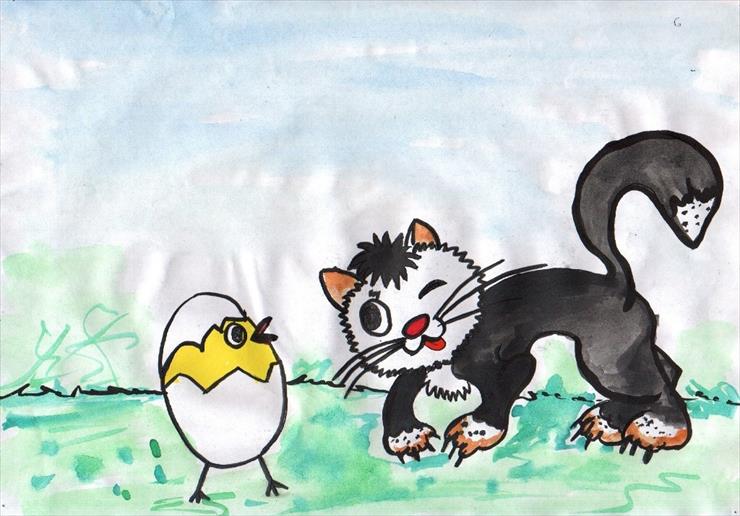 –Co to za cudo, Co to za idealny kształt! – zachwycał się kot na widok jajka, Jesteś doskonałe moje kochane jajeczko!- Pobaw się ze mną! -Z przyjemnością –zgodziło się jajko – tylko w co?-Jest taka zabawa ,,W kotka i w myszkę „- powiedział kot-O nie – chyba myślisz, że jestem głupiutkim jajeczkiem i dam się złapać a ty mnie zjesz- powiedziało jajko-Jak ci nie wstyd – obruszył się kot – po pierwsze nie jadam surowych jajek, gdyby tak jajecznicę to co innego, a po drugie ja będę myszką a gonić będziesz mnie ty drogie jajeczko- Ja będę kotem to zgoda!- ucieszyło się jajeczko-E nic z tego zapomniałem – powiedział kotek że nie masz nóżek, - Jak mnie będziesz gonił?-Nie, nie  mam nóżki – zawołał kurczak i ze skorupki wyskoczyły pisklęce nóżki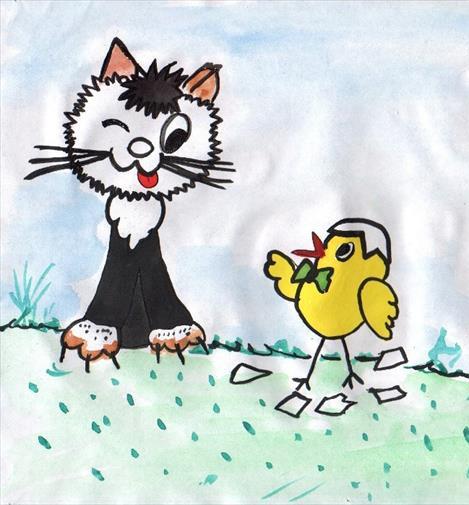 A brzuszek ? – spytał kotek– Mam , mam, brzuszek- i kawałki skorupki poleciały na boki, tylko mały daszek został na kurczaczka głowie- O tak to co innego! – zauważył kot- i wyciągnął łapę z ostrymi pazurkami! Chciał pochwycić kurczaka, bo kotki to łakomczuchy!Na szczęście   w tej samej chwili pojawił się kogut.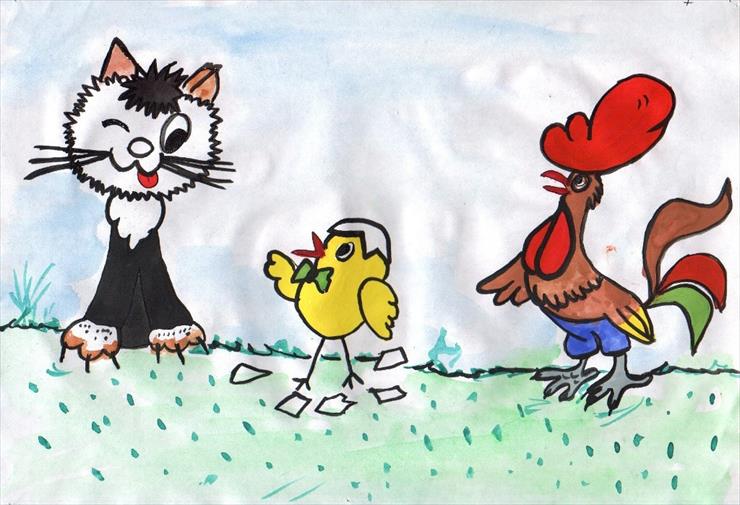 Spojrzał tylko na kota i z całej siły zawołał KU KU RY KU! Gdy  kot usłyszał takie głośne pianie  strasznie się wystraszył i popędził ile sił w czterech łapkach. 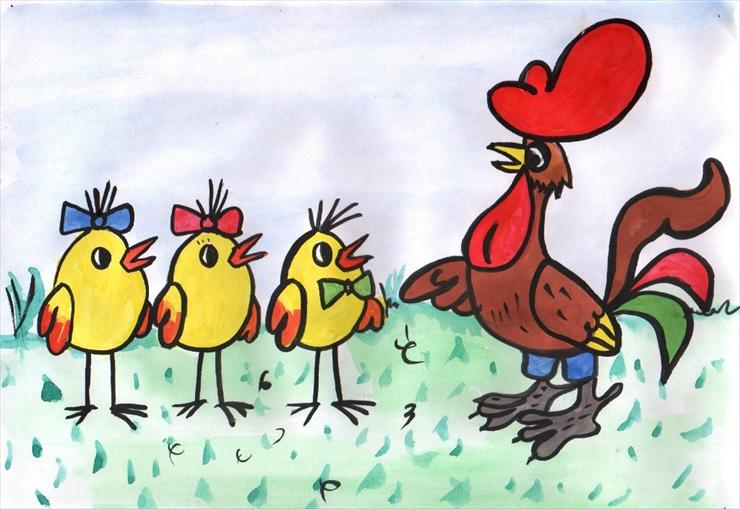 –Jeszcze chwila i byłby cię pożarł!- powiedział tata kogut- Oj kurczaku bez głowy!-Nie, nie mam głowę – zawołał kurczak i potrząsną swoją głową tak że skorupa spadła. Teraz niczym już nie różnił się od swojego rodzeństwa.Policz ile dzieci wylęgło się z jajek w naszej bajce?Połącz jajka z kurami tak żeby każda kura miała tyle samo jajek.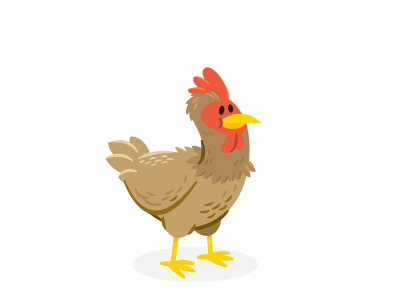 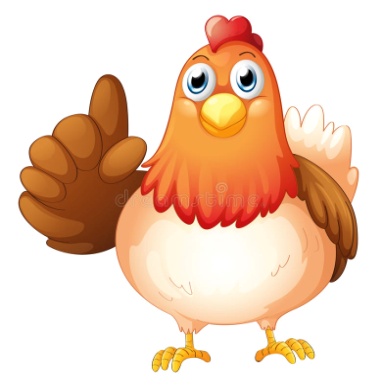 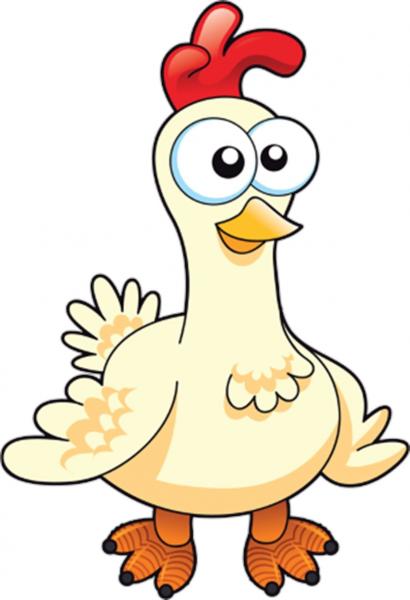 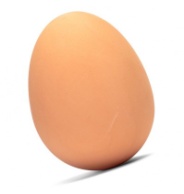 Praca z KP2.19 – dzieci przyglądają się kurom i wskazują tę, która zniosła więcej jajek oraz tę, która zniosła mniej jajek. Dzieci dorysowują jajko obok kury, która zniosła ich mniej. Następnie dowolnie kolorują jedną kurę. • KP2.19, kredki •	Kurczątko –E.M. Minczakiewicz. rysując na kartce. Kurczątko z jajeczka się urodziło... ( rysujemy owal jako jajko) Główkę wychyliło, ( rysujemy z boku koło jako głowę) Na dwie nóżki skoczyło! ( rysujemy dwie kreseczki)Pokoloruj swojego kurczaka„Kto mieszka w jajku?” – zabawa dydaktyczna.  Zapoznanie  z nazwami jajek: kurze, przepiórcze,  porównywanie jajka, opisywanie ich wygląd, rozmiaru. Dzieli wyraz jajo na sylaby.                     jajka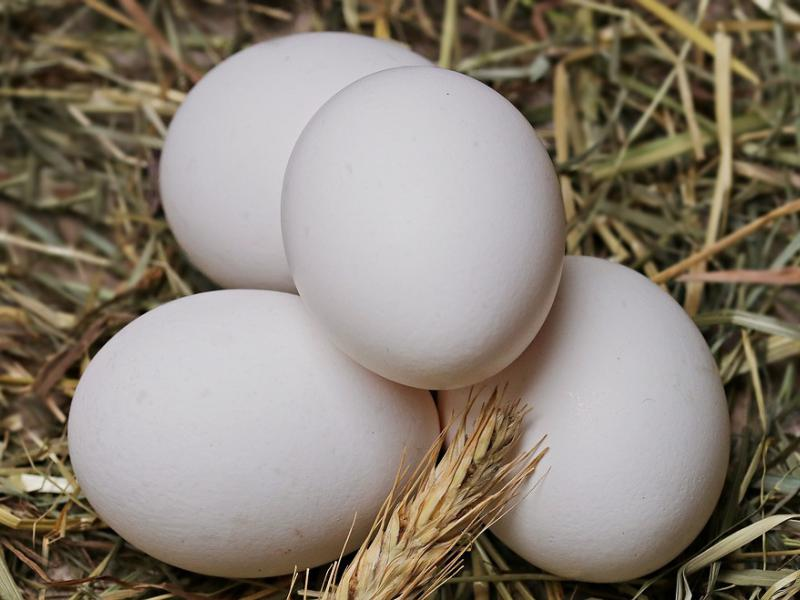                                        jajka kurze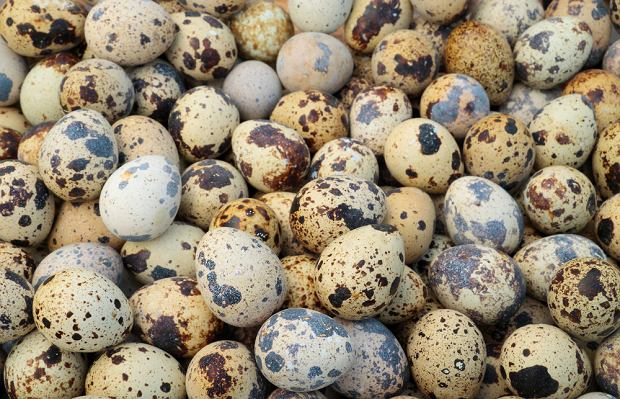                jajka przepiórczeBrawo! Świetnie! Wspaniale! Jesteś pracowitą pszczółką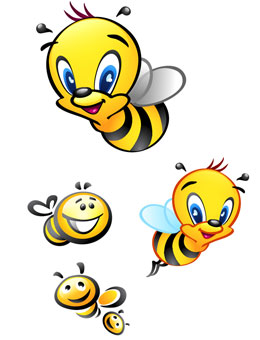 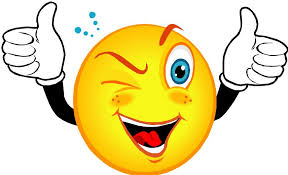 Pozdrawiam serdecznie i dziękuję za wspólną pracę i zabawę!Pa! 